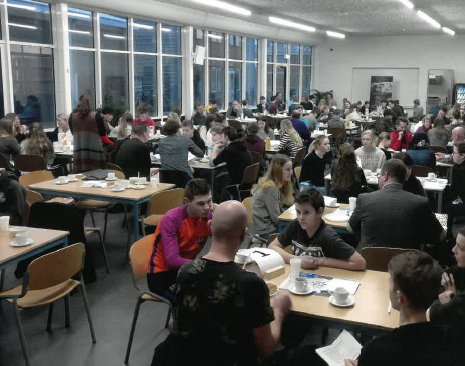 Speeddate-ontbijtNetwerken bij een broodje!Speeddate-ontbijtNetwerken bij een broodje!Wat maakt dit praktijkvoorbeeld bijzonder?Het speeddate-ontbijt is een mooie manier om leerlingen in korte tijd kennis te laten maken met minimaal vier beroepen/sectoren. Voor het ontbijt worden in eerste instantie ouders van de school uitgenodigd om te komen vertellen over hun werk en beroep, maar ook wordt gekeken naar stage-contacten en ander mensen uit het netwerk van de decanen. Dit alles om tijdens de speeddate een zo divers mogelijk aanbod van beroepen en sectoren aan te kunnen bieden . Leerlingen kunnnen tijdens de speeddate van alles vragen, maar ook alvast contact leggen voor een eventuele stage in de toekomst. Zo snijdt het mes aan twee kanten!Tips & trucsHet Speeddate-ontbijt vraagt een minimale tijdsinvestering van zowel beroepsbeoefenaar als van de leerling, maar een succesvolle speeddate vraagt wel enige voorbereiding. Zo moeten er voldoende beroepsbeoefenaren (in totaal dertig) gevonden worden, die moeten worden geïnformeerd over het doel en de eventuele aandachtspunten. Ook in de les moet er aandacht worden besteed aan de vaardigheden die handig zijn bij een speeddate en de vragen die kunnen worden gesteld.Laat leerlingen helpen bij het klaarzetten van het ontbijt en bij het schenken van koffie of thee. Houd het ontbijt eenvoudig, het gaat om de speeddate.Meer weten?Artikel uit Bij de LesContactpersoonh.blom@singelland.nl 